Step 1: Installing Myro-C++ and Connecting to the ScribblerFor Mac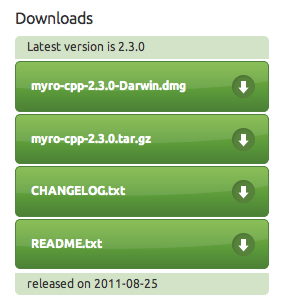 1. Installing Myro-C++Download the Myro-C++ software,myro-cpp-2.3.0-Darwin.dmg, from https://launchpad.net/myro-c++.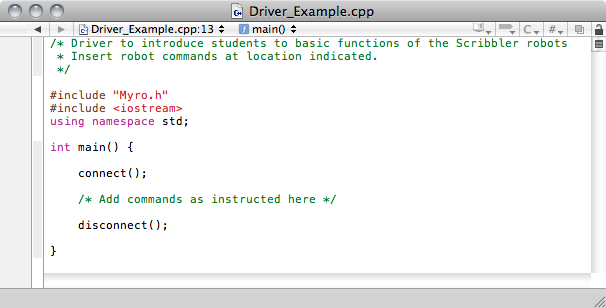 Run the installer.2. Connecting to the RobotWe’re going to write a short program to connect to the robot, make it beep, and give it a name. Download the sample code, Driver.cpp, from (insert URL here).Now we’re going to edit the driver. Open the file, and examine the existing lines. We need to add code to make the robot beep, and to give it a name. We will be using the Myro commands robot.beep( duration, frequency ) – beep at a given frequency for a given duration in secondsrobot.setName( “name” ) – give the robot a namerobot.getName( ) – return the robot’s name	as well as the C++ command cout, which prints to the main screen.Edit your driver to resemble the finished one below. Feel free to vary the frequency at which the beep is played, and of course give your robot a unique name!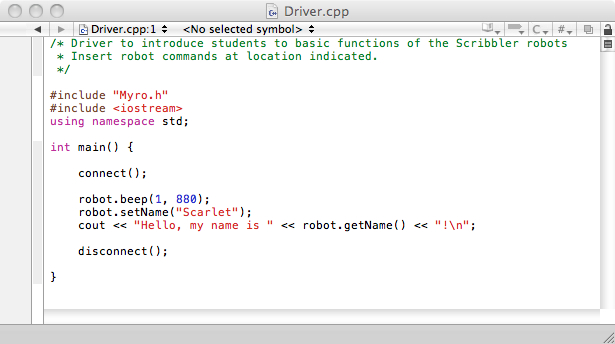 Now it’s time to compile your program! Open a window in Terminal, and navigate to the file where your driver is saved. Enter the following command, making sure to enter the arguments exactly as they are written here.g++ ‘myro-cpp-config --cflags --libs’ Driver.cpp –o DriverCompile the program, then run it. If your program has worked, you should hear a high-pitched beep from the robot, and the given name will be printed to the command window.